ГЕНЕРАЛЬНАЯ ПРОКУРАТУРА РОССИЙСКОЙ ФЕДЕРАЦИИ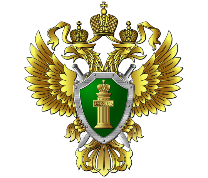 ВОЛЖСКАЯ МЕЖРЕГИОАНЛЬНАЯ ПРИРОДООХРАННАЯ ПРОКУРАТУРАЧЕРЕПОВЕЦКАЯ МЕЖРАЙОННАЯ ПРИРОДООХРАННАЯ ПРОКУРАТУРАЧереповецкая межрайонная природоохранная прокуратура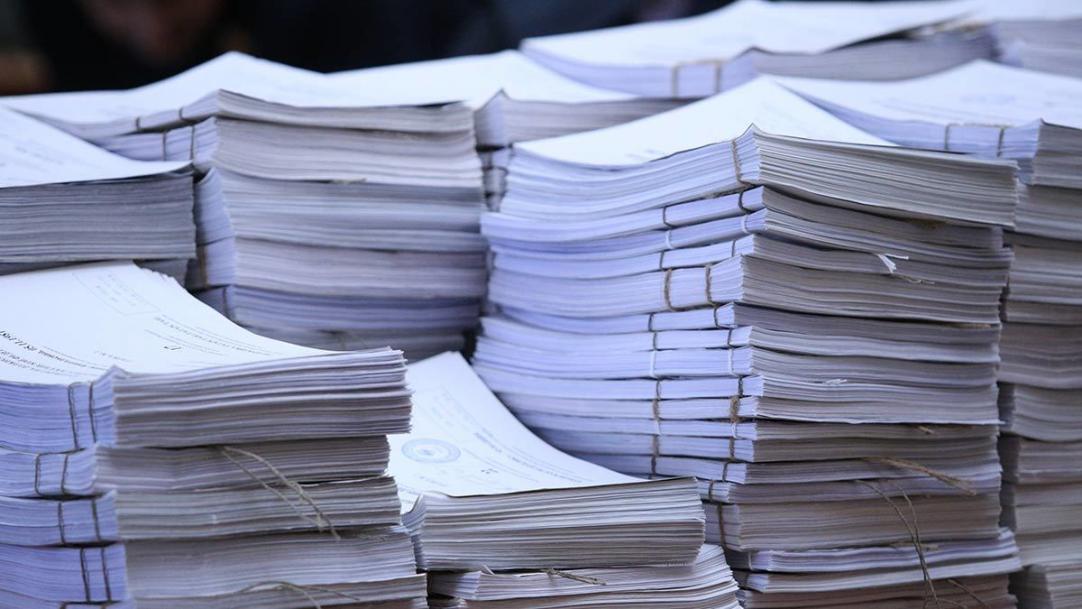 разъясняет, что с 01.07.2021 проверки юридических лиц   и индивидуальных предпринимателей проходят по новым правиламг. Череповец, 2021С 01 июля 2021 года на территории Российской Федерации начал действовать Федеральный закон от 31.07.2020 № 248-ФЗ «О государственном контроле (надзоре) и муниципальном контроле в Российской Федерации», регламентирующий отношения по организации и осуществлению государственного контроля, муниципального контроля, а также устанавливающий гарантии защиты прав граждан и организаций как контролируемых лиц (ч. 1 ст. 2 названного закона).Федеральный закон № 248-ФЗ разграничивает полномочия органов государственной власти, органов государственной власти субъектов Российской Федерации и органов местного самоуправления в сфере государственного и муниципального контроля; - определяет принципы государственного контроля, муниципального контроля; - устанавливает права и обязанности контролёров и лиц, в отношении которых проводятся проверки; - закрепляет за контролирующими органами проведение профилактических мероприятий;- определяет исчисление сроков.